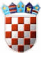 REPUBLIKA HRVATSKAOsnovna škola PrečkoKLASA: 112-02/23-01/17URBROJ: 251-193-07-23-5Zagreb, 22. studenoga 2023.Povjerenstvo za vrednovanje kandidata natječaja objavljenog dana 3. 11. 2023. na mrežnoj stranici i oglasnoj ploči Hrvatskog zavod za zapošljavanje i mrežnoj stranici i oglasnoj ploči  Osnovne škole Prečko http://os-precko-zg.skole.hr/skola/ploca/natjecaji_i_obavijesti_o_izboru_kandidatau izborniku „O školi“, podizborniku „Oglasna ploča“ – Natječaji i obavijesti, za radno mjesto učitelja matematike  (m/ž), na određeno, puno radno vrijeme, jedan (1) izvršitelj, objavljujePOZIV NA TESTIRANJE I  RAZGOVORRazgovor (intervju) kandidata s Povjerenstvom održat će dana 27. 11.  2023. godine, prema rasporedu u tablici u Osnovnoj školi Prečko, u učionici informatike. 			Na razgovor se pozivaju   kandidati:  Ako kandidat/kinja  ne pristupi razgovoru s Povjerenstvom u navedenom vremenu ili pristupi nakon vremena određenog za početak razgovora, ne smatra se kandidatom/kinjom  natječaja.Nakon provedenog testiranja i  razgovora (intervjua) Povjerenstvo utvrđuje rang listu kandidata prema ukupnom broju bodova ostvarenih na testiranju i intervjuu.Poziv na razgovor  objavljen  je dana 20. 11. 2023. na mrežnoj stranici Osnovne škole Prečko, http://os-precko-zg.skole.hr/skola/ploca/natje_aji_i_obavijesti_o_izboru_kandidata u izborniku „O školi“, podizborniku „Oglasna ploča“ – Natječaji i obavijesti.					 POVJERENSTVO ZA VREDNOVANJE KANDIDATARedni brojPrezime i ime  kandidataTermin 1.Milas, Iva18:30 h2. Švenda Lovro18:30 h 